Qualifica decorre de 1 a 4 de março, na Exponor, em Matosinhos IPAM marca presença na Feira Qualifica 2023O IPAM, em conjunto com a Universidade Europeia e o IADE, marcam presença na Qualifica 2023, que decorre de 1 a 4 de março, na Exponor, em Matosinhos, com o objetivo de dar a conhecer a atual oferta formativa e criar uma maior proximidade com os estudantes do ensino secundário e do ensino profissional do norte do país. O IPAM estará presente na Qualifica Feira de Educação, Formação, Juventude e Emprego em todos os segmentos (ciclos de estudo), mas com foco em Licenciaturas e nos Cursos Técnicos Superiores Profissionais (CTesP). As novidades formativas do IPAM estarão em grande destaque no evento tais como outras já conhecidas pelos estudantes como a Licenciatura Global em Marketing, em inglês, a Licenciatura em Gestão de Marketing, a Licenciatura em Gestão de Negócios e a Licenciatura Dupla em Gestão de Negócios e Gestão de Marketing bem como os Cursos Técnicos Superiores Profissionais (CTeSP) em Gestão de Negócios Internacionais, Gestão Comercial e Vendas e Marketing Digital.“A presença na Qualifica 2023 vem reforçar o papel pioneiro e disruptivo do IPAM e de grande proximidade com os estudantes no ensino do Marketing e dos Negócios. Sendo o IPAM uma Instituição de referência a nível nacional, não poderíamos deixar de estar presentes neste local que reúne tantas e diferentes instituições,” afirma o Diretor Executivo do IPAM, Daniel Sá.Este ano, a Qualifica divide a área da feira em 3 espaços: Espaço Ensino, Arena Create the Future e Espaço Institucional. Mas é no Espaço Ensino que os jovens estudantes podem encontrar e obter todas as informações relacionadas com o IPAM, a Universidade Europeia e o IADE. Sobre o IPAM Fundado em 1984, o IPAM – Instituto Português de Administração de Marketing - é a mais antiga e a maior escola de Marketing em Portugal e uma das mais antigas em todo o mundo. Com campus no Porto e Lisboa, o IPAM tem mais de 2.300 alunos e formou nas últimas quatro décadas de atividade mais de 17.000 profissionais espalhados por todo o mundo. Detém mais de 80 protocolos com universidades estrangeiras de referência e conta com taxas de empregabilidade superiores a 95%. Com um corpo docente com experiência empresarial, o IPAM promove um ensino centrado no estudante de hoje, recorrendo a um modelo de ensino inovador com uma forte componente tecnológica (Experiential Learning Hyflex), que acompanha as tendências do mercado e que procura formar profissionais capazes de transformar os negócios através de uma visão de marketing (Marketing Leads Business). Para mais informações sobre o IPAM: www.ipam.pt Para mais informações contacte: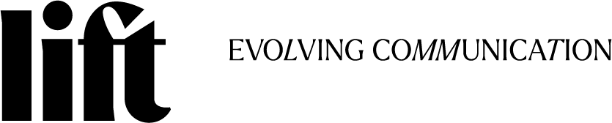 Joana Abreu | Joana.abreu@lift.com.pt |+351 91 086 90 76
Tânia Miguel | tania.miguel@lift.com.pt |+351 91 827 03 87